GARDENA HändlerkatalogZahlreiche Neuheiten für das Gartenjahr 2017
Ulm, 11. Oktober 2016. Der neue GARDENA Händlerkatalog 2017 ist da. Er beinhaltet eine Vielzahl von Neuheiten in allen Sortimentsbereichen und bietet damit alles, was leidenschaftliche Gärtner benötigen.Der neue Katalog zeigt auf insgesamt 220 Seiten das umfassende Sortiment des Ulmer Gartengerätespezialisten. In den Kategorien Wassertechnik, Gartentechnik, Schneidtechnik und Gartengeräte sind die bewährten Produkte sowie die zahlreichen Neuzugänge im Sortiment benutzerfreundlich aufbereitet, anschaulich dargestellt und dank handlichem Register und praktischem Farbleitsystem schnell zu finden. Die Produkte aus dem neuen Sortimentsbereich city gardening sind in einer eigenen Rubrik vertreten und bieten auf einen Blick alle relevanten Informationen rund um das Trend-Thema mit ‘viel Grün auf kleinstem Raum‘.Ein weiterer Schwerpunkt liegt auch im kommenden Jahr auf dem umfassenden Sortiment der Schneidgeräte, mit dem GARDENA seit Jahrzehnten echte Schneidkompetenz im Garten beweist sowie dem GARDENA smart system, das nach der erfolgreichen Markteinführung 2016 im nächsten Jahr um neue Komponenten erweitert wird.Der neue Katalog steht dem Fachhandel ab sofort zur Verfügung.	Weitere Informationen und Download unter www.gardena.de/presse und über den Pressekontakt:GARDENA Deutschland GmbH	
Heribert Wettels	
Hans-Lorenser-Straße 40	
89079 Ulm	
Tel.: 0731 490-513	
Fax: 0731 490-1513	
E-Mail: heribert.wettels@husqvarnagroup.comFolgen Sie uns auch auf Facebook! 
www.facebook.com/Gardena.Deutschland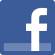 Über GARDENASeit über 50 Jahren bietet GARDENA alles, was leidenschaftliche Gärtner benötigen. Das breit gefächerte Sortiment umfasst innovative Lösungen und Systeme für Bewässerung, Rasen-
pflege, Baum- und Strauchpflege sowie die Bodenbearbeitung. Heute ist GARDENA ein in Europa führender Anbieter von hochwertigen Gartengeräten und in mehr als 80 Ländern weltweit vertreten. GARDENA ist eine Marke der Husqvarna Group. Weitere Informationen unter gardena.com.BildtextZahlreiche Neuheiten für das Gartenjahr 2017Das umfassende Sortiment des Ulmer Gartengerätespezialisten mit allen 
Neuheiten für das kommende Gartenjahr ist für den Fachhandel in dem neuen Katalog anschaulich zusammengefasst.	(Foto: GARDENA)